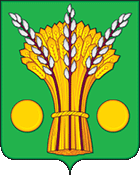 АДМИНИСТРАЦИЯ ТАЛОВСКОГО СЕЛЬСКОГО ПОСЕЛЕНИЯ КАНТЕМИРОВСКОГО МУНИЦИПАЛЬНОГО РАЙОНАВОРОНЕЖСКОЙ ОБЛАСТИРАСПОРЯЖЕНИЕот 15 марта 2022 года № 7-р                     с. ТалыОб утверждении плана – графика перехода на предоставление    муниципальных   услуг в электронной форме, оказываемых администрацией Таловского сельского поселения Кантемировского муниципального района Воронежской областиВ соответствии с Федеральным законом Российской Федерации от 27.07.2010 года N 210-ФЗ «Об организации предоставления государственных и муниципальных услуг», Постановлением Правительства Российской Федерации от 24.10.2011 года № 861 "Положение о федеральной государственной информационной системе "Федеральный реестр государственных и муниципальных услуг (функций)", Постановлением Правительства Российской Федерации от 26.03.2016 года № 236 "Требования к предоставлению в электронной форме государственных и муниципальных услуг", руководствуясь  представлением прокуратуры Кантемировского района от 24.02.2022 №2-2-2022, руководствуясь Уставом Таловского сельского поселения Кантемировского муниципального района Воронежской областиУтвердить план – график перехода на предоставление муниципальных услуг в электронном виде, оказываемых администрацией Таловского сельского поселения Кантемировского муниципального района Воронежской области согласно приложению, к настоящему распоряжению.Организовать переход на предоставление в электронном виде муниципальных услуг администрации Таловского сельского поселения Кантемировского муниципального района Воронежской области, а также услуг, предоставляемых подведомственными муниципальными учреждениями Таловского сельского поселения Кантемировского муниципального района Воронежской области.Настоящее распоряжение вступает в силу со дня его подписания и подлежит обнародованию.Контроль исполнения настоящего распоряжения оставляю за собой.Глава Таловского сельского поселения                                                       А.А.КовалёвПриложение к распоряжению администрации Таловского сельского поселения Кантемировского муниципального района Воронежской областиот 11.03.2022 года № 7-рПЛАН – ГРАФИК ПЕРЕХОДА НА ПРЕДОСТАВЛЕНИЕ УСЛУГ   В ЭЛЕКТРОННОМ ВИДЕ,ОКАЗЫВАЕМЫХ АДМИНИСТРАЦИЕЙ Таловского сельского поселения Кантемировского муниципального района Воронежской областиЭтапыперехода на предоставление услуг (функций) в электронном виде № п/пНаименование услуги, предоставляемой администрацией Таловского сельского поселенияОтветственные исполнителиСроки реализации и содержание этапов перехода на предоставление услуг в электронном видеСроки реализации и содержание этапов перехода на предоставление услуг в электронном видеСроки реализации и содержание этапов перехода на предоставление услуг в электронном видеСроки реализации и содержание этапов перехода на предоставление услуг в электронном видеСроки реализации и содержание этапов перехода на предоставление услуг в электронном виде№ п/пНаименование услуги, предоставляемой администрацией Таловского сельского поселенияОтветственные исполнителиI этапII этапIII этапIV этапV этап1Предварительное согласование предоставления земельного участка, находящегося в муниципальной собственности.Администрация Таловского сельского поселенияДо 31.12.2023 г.До 31.12.2023 г.До 31.12.2024 г.До 31.12.2024 г.До 31.12.2025 г.2Утверждение и выдача схем расположения земельных участков на кадастровом плане территории.Администрация Таловского сельского поселенияДо 31.12.2023 г.До 31.12.2023 г.До 31.12.2024 г.До 31.12.2024 г.До 31.12.2025 г.3Предоставление в собственность, аренду, постоянное (бессрочное) пользование, безвозмездное пользование земельного участка, находящегося в муниципальной собственности без проведения торгов.Администрация Таловского сельского поселенияДо 31.12.2023 г.До 31.12.2023 г.До 31.12.2024 г.До 31.12.2024 г.До 31.12.2025 г.4Предоставление в собственность, аренду земельного участка, находящегося в муниципальной собственности на торгах.Администрация Таловского сельского поселенияДо 31.12.2023 г.До 31.12.2023 г.До 31.12.2024 г.До 31.12.2024 г.До 31.12.2025 г.5Установление сервитута в отношении земельного участка, находящегося в муниципальной собственности.Администрация Таловского сельского поселенияДо 31.12.2023 г.До 31.12.2023 г.До 31.12.2024 г.До 31.12.2024 г.До 31.12.2025 г.6Заключение соглашения о перераспределении земель и (или) земельных участков, находящихся в муниципальной собственности и земельных участков, находящихся в частной собственности.Администрация Таловского сельского поселенияДо 31.12.2023 г.До 31.12.2023 г.До 31.12.2024 г.До 31.12.2024 г.До 31.12.2025 г.7Выдача разрешения на использование земель или земельного участка, находящихся в муниципальной собственности, без предоставления земельных участков и установления сервитутов.Администрация Таловского сельского поселенияДо 31.12.2023 г.До 31.12.2023 г.До 31.12.2024 г.До 31.12.2024 г.До 31.12.2025 г.8Прекращение права постоянного (бессрочного) пользования земельными участками, в муниципальной собственности.Администрация Таловского сельского поселенияДо 31.12.2023 г.До 31.12.2023 г.До 31.12.2024 г.До 31.12.2024 г.До 31.12.2025 г.9Прекращение права пожизненного наследуемого владения земельными участками, находящимися в муниципальной собственности.Администрация Таловского сельского поселенияДо 31.12.2023 г.До 31.12.2023 г.До 31.12.2024 г.До 31.12.2024 г.До 31.12.2025 г.10Раздел, объединение земельных участков, находящихся в муниципальной собственности.Администрация Таловского сельского поселенияДо 31.12.2023 г.До 31.12.2023 г.До 31.12.2024 г.До 31.12.2024 г.До 31.12.2025 г.11Принятие на учет граждан, претендующих на бесплатное предоставление земельных участков.Администрация Таловского сельского поселенияДо 31.12.2023 г.До 31.12.2023 г.До 31.12.2024 г.До 31.12.2024 г.До 31.12.2025 г.12Включение в реестр многодетных граждан, имеющих право на бесплатное предоставление земельных участков.Администрация Таловского сельского поселенияДо 31.12.2023 г.До 31.12.2023 г.До 31.12.2024 г.До 31.12.2024 г.До 31.12.2025 г.13Предоставление в аренду и безвозмездное пользование муниципального имущества.Администрация Таловского сельского поселенияДо 31.12.2023 г.До 31.12.2023 г.До 31.12.2024 г.До 31.12.2024 г.До 31.12.2025 г.14Предоставление сведений из реестра муниципального имущества.Администрация Таловского сельского поселенияДо 31.12.2023 г.До 31.12.2023 г.До 31.12.2024 г.До 31.12.2024 г.До 31.12.2025 г.15Предоставление информации об объектах недвижимого имущества, находящихся в муниципальной собственности и предназначенных для сдачи в аренду.Администрация Таловского сельского поселенияДо 31.12.2023 г.До 31.12.2023 г.До 31.12.2024 г.До 31.12.2024 г.До 31.12.2025 г.16Выдача разрешений на право организации розничного рынка.Администрация Таловского сельского поселенияДо 31.12.2023 г.До 31.12.2023 г.До 31.12.2024 г.До 31.12.2024 г.До 31.12.2025 г.17Включение ярмарок по продаже товаров (выполнению работ, оказанию услуг), организаторами которых являются юридические лица или индивидуальные предприниматели в План проведения ярмарок.Администрация Таловского сельского поселенияДо 31.12.2023 г.До 31.12.2023 г.До 31.12.2024 г.До 31.12.2024 г.До 31.12.2025 г.18Выдача архивных документов (архивных справок, выписок и копий).Администрация Таловского сельского поселенияДо 31.12.2023 г.До 31.12.2023 г.До 31.12.2024 г.До 31.12.2024 г.До 31.12.2025 г.19Предоставление порубочного билета и (или) разрешения на пересадку деревьев и кустарников.Администрация Таловского сельского поселенияДо 31.12.2023 г.До 31.12.2023 г.До 31.12.2024 г.До 31.12.2024 г.До 31.12.2025 г.20Присвоение адреса объекту недвижимости и аннулирование адресаАдминистрация Таловского сельского поселенияДо 31.12.2023 г.До 31.12.2023 г.До 31.12.2024 г.До 31.12.2024 г.До 31.12.2025 г.21Выдача специального разрешения на движение по автомобильным дорогам тяжеловесного и (или) крупногабаритного транспортного средства в случае, если маршрут, часть маршрута тяжеловесного и (или) крупногабаритного транспортного средства проходят по автомобильным дорогам местного значения сельского поселения, при условии, что маршрут данного транспортного средства проходит в границах населенных пунктов сельского поселения и указанные маршрут, часть маршрута не проходят по автомобильным дорогам федерального, регионального или межмуниципального, местного значения муниципального района, участкам таких автомобильных дорог.Администрация Таловского сельского поселенияДо 31.12.2023 г.До 31.12.2023 г.До 31.12.2024 г.До 31.12.2024 г.До 31.12.2025 г.22Установление публичного сервитута в отношении земельных участков в границах полос отвода автомобильных дорог местного значения поселения, в целях прокладки, переноса, переустройства инженерных коммуникаций, их эксплуатации.Администрация Таловского сельского поселенияДо 31.12.2023 г.До 31.12.2023 г.До 31.12.2024 г.До 31.12.2024 г.До 31.12.2025 г.23Признание граждан малоимущими в целях постановки на учет и предоставления им по договорам социального найма жилых помещений муниципального жилищного фонда.Администрация Таловского сельского поселенияДо 31.12.2023 г.До 31.12.2023 г.До 31.12.2024 г.До 31.12.2024 г.До 31.12.2025 г.24Прием заявлений, документов, а также постановка граждан на учёт в качестве нуждающихся в жилых помещениях.Администрация Таловского сельского поселенияДо 31.12.2023 г.До 31.12.2023 г.До 31.12.2024 г.До 31.12.2024 г.До 31.12.2025 г.25Признание нуждающимися в предоставлении жилых помещений отдельных категорий граждан.Администрация Таловского сельского поселенияДо 31.12.2023 г.До 31.12.2023 г.До 31.12.2024 г.До 31.12.2024 г.До 31.12.2025 г.26Принятие граждан на учет нуждающихся в предоставлении жилых помещений по договорам найма жилых помещений жилищного фонда социального использования.Администрация Таловского сельского поселенияДо 31.12.2023 г.До 31.12.2023 г.До 31.12.2024 г.До 31.12.2024 г.До 31.12.2025 г.27Предоставление жилых помещений муниципального специализированного жилищного фонда.Администрация Таловского сельского поселенияДо 01.03.2022 г.До 31.12.2023 г.До 31.12.2024 г.До 31.12.2024 г.До 31.12.2025 г.28Предоставление информации об очередности предоставления муниципальных жилых помещений на условиях социального найма.Администрация Таловского сельского поселенияДо 01.03.2022 г.До 31.12.2023 г.До 31.12.2024 г.До 31.12.2024 г.До 31.12.2025 г.29Передача жилых помещений муниципального жилищного фонда в собственность граждан в порядке приватизации.Администрация Таловского сельского поселенияДо 01.03.2022 г.До 31.12.2023 г.До 31.12.2024 г.До 31.12.2024 г.До 31.12.2025 г.30Предоставление информации о порядке предоставления жилищно-коммунальных услуг населению.Администрация Таловского сельского поселенияДо 01.03.2022 г.До 31.12.2023 г.До 31.12.2024 г.До 31.12.2024 г.До 31.12.2025 г.31Принятие документов, а также выдача решений о переводе или об отказе в переводе жилого помещения в нежилое помещение или нежилого помещения в жилое помещение.Администрация Таловского сельского поселенияДо 01.03.2022 г.До 31.12.2023 г.До 31.12.2024 г.До 31.12.2024 г.До 31.12.2025 г.32Признание помещения жилым помещением, жилого помещения непригодным для проживания и многоквартирного дома аварийным и подлежащим сносу или реконструкции.Администрация Таловского сельского поселенияДо 01.03.2022 г.До 31.12.2023 г.До 31.12.2024 г.До 31.12.2024 г.До 31.12.2025 г.33Дача согласия на осуществление обмена жилыми помещениями между нанимателями данных помещений по договорам социального найма.Администрация Таловского сельского поселенияДо 01.03.2022 г.До 31.12.2023 г.До 31.12.2024 г.До 31.12.2024 г.До 31.12.2025 г.34Принятие решения о создании семейного (родового) захоронения.Администрация Таловского сельского поселенияДо 01.03.2022 г.До 31.12.2023 г.До 31.12.2024 г.До 31.12.2024 г.До 31.12.2025 г.35Предоставление разрешения на осуществление земляных работ.Администрация Таловского сельского поселенияДо 01.03.2022 г.До 31.12.2023 г.До 31.12.2024 г.До 31.12.2024 г.До 31.12.2025 г.Содержание этапаСодержание этапаI этапРазмещение информации об услуге (функции) в Сводном реестре государственных и муниципальных услуг (функций) и на Едином портале государственных и муниципальных услуг (функций)II этапРазмещение на Едином портале государственных и муниципальных услуг (функций) форм заявлений и иных документов, необходимых для получения соответствующих услуг, и обеспечение доступа к ним для копирования и заполнения в электронном видеIII этапОбеспечение возможности для заявителей в целях получения услуги представлять документы в электронном виде с использованием Единого портала государственных и муниципальных услуг (функций)IV этапОбеспечение возможности для заявителей осуществлять с использованием Единого портала государственных и муниципальных услуг (функций) мониторинг хода предоставления услуги (исполнения функции)V этапОбеспечение возможности получения результатов предоставления услуги в электронном виде на Едином портале государственных и муниципальных услуг (функций), если это не запрещено Федеральным законом